Jak  co roku biblioteka  szkolna ogłasza   akcję  książka  dla  biblioteki,  w tym roku  pod hasłem „ PREZENT  Z WYOBRAŹNIĄ”Czytelnicy , którzy chcą  wzbogacić  księgozbiór biblioteki  szkolnej   mogą  przynieść książki,/ za zgodą rodziców / przeczytane ,  niepotrzebne  ale w dobrym stanie . Mile  widziane  inne  materiały – czasopisma, gry , puzzle ….Osoby , które  zechcą oddać  do  biblioteki swój dar , proszeni są o naklejenie  karteczki  z hasłem  akcji „PREZENT  Z WYOBRAŹNIĄ ”  oraz  swoim  imieniem .Każdy  darczyńca w  nagrodę otrzyma  podziękowanie i  zachowanie  wzorowe.Akcja trwa  od października 2019   do  kwietnia 2020 r.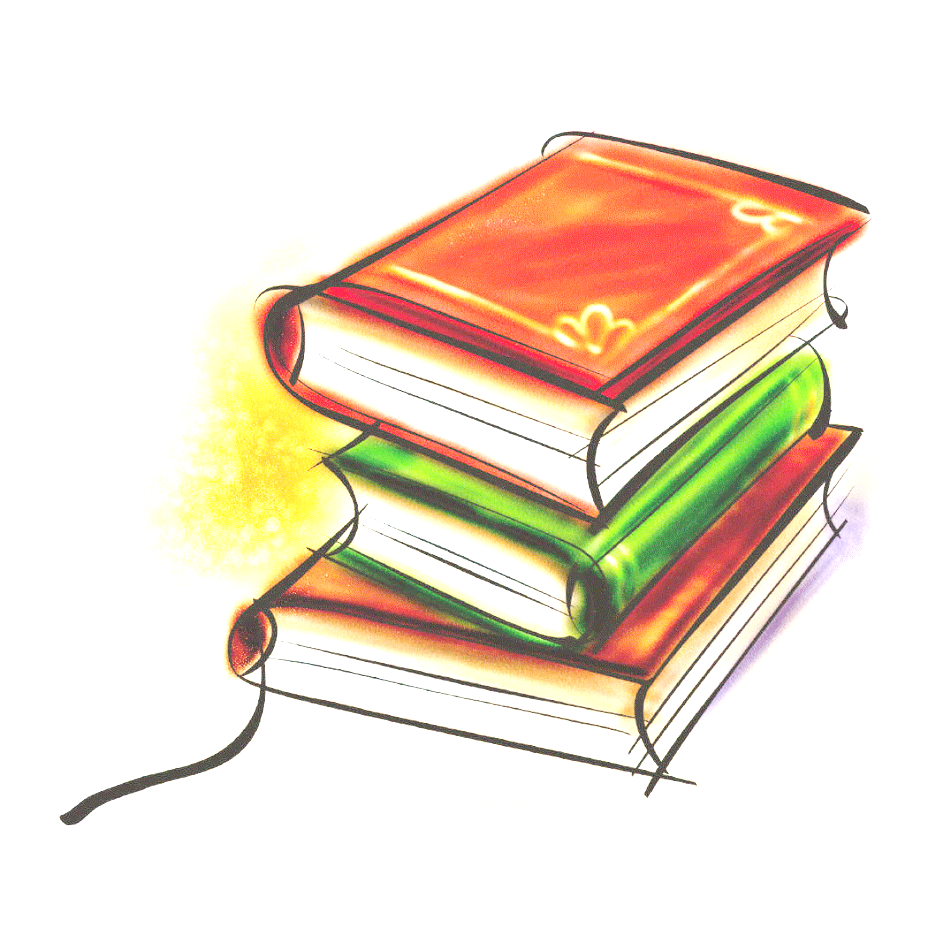 